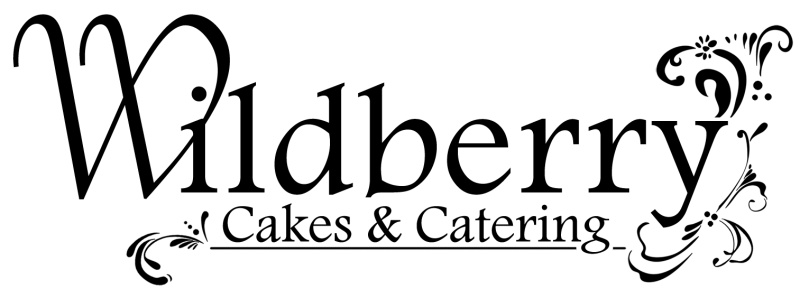 AppetizersChicken salad with grapes and fresh herbs on mini croissant Chicken salad in martini glass garnished with a skewer of grape tomatoes Fruit display with French crèmeFruit Kabobs with strawberry French crèmeCrudités with creamy herb dip and crackers Cheese display – this will usually include assorted artisan cheese and gourmet crackers which is displayed beautifully Shrimp display with homemade cocktail sauce –we usually allow around 4-5 shrimp per person Roasted shrimp cocktail served in martini glasses with lemon wedge garnish Asparagus wrapped in prosciutto with a creamy dressing Creamy Smoked salmon dip served with crackers Mixed berries with a mascarpone cream topping – these are served in a trifle bowl or in a mini phyllo cup Olive and cheese skewers (2 combinations – kalamata olive with cube of feta cheese and grape tomato; black olive with mozzarella ball and grape tomato with a balsamic herb drizzle) Southern deviled eggs Meatballs – these are handmade and cooked in a sweet and spicy sauce Spinach and artichoke dip with pita chips Pork tenderloin on roll – these are served on silver dollar rolls with a lemon and herb mayonnaise Beef tenderloin on roll – these are served on silver dollar rolls with a creamy horseradish sauce and spicy mustard Mini twice baked red potatoes - creamy twice baked potatoes with sour cream, butter, and cheddar cheese garnished with chives and paprikaTomato canapés –mini phyllo cups with Italian seasoned tomatoes and bacon baked with mozzarella on top Raspberry pork tenderloin on crostini with arugula and raspberry relish Pasta with pesto and vegetables – basil and parsley pesto with zucchini, roasted red peppers and sun dried tomatoesShrimp salad on roll Pork tenderloin on crostini with strawberry balsamic sauce and herbed cheese spread Chicken ceasar club sandwich on ciabatta Roasted pepper and goat cheese with pesto sandwich Sun dried tomato dip with crudités and crackers Asparagus wrapped in  parmesan pyhllo Creamy stuffed spinach tomatoes Mini chicken enchiladas with tomatillo salsa Mashed potato bar – creamy Yukon gold potatoes served in martini glasses with choices of mushroom marsala gravy, sour cream, whipped butter, scallions, bacon bits, pulled pork, broccoli Homemade guacamole with tortilla chips Bacon wrapped dates Tomato goat cheese tarts  Stuffed mushrooms with sage infused sausage and parmesan Mini crab cakes with remoulade sauce Petite ham and biscuit with a raspberry honey mustard Coconut shrimp lollipops with an orange marmalade dressingCreamy chicken salsa pinwheels 